STANDARDY OCHRONY MAŁOLETNICHSzkoła Podstawowa nr 2z Oddziałami Integracyjnymi im. I Armii Wojska Polskiegow Trzebiatowie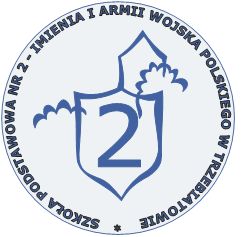 STANDARDY OCHRONY MAŁOLETNICHAkty prawne na podstawie, których oparte są Standardy Ochrony Małoletnich:Ustawa z dnia 13 maja 2016 r. o przeciwdziałaniu zagrożeniom przestępczością na tle seksualnym (t. j. Dz. U. z 2023 r. poz. 1304 ze zm.);1) Ustawa z dnia 28 lipca 2023 r. o zmianie ustawy – Kodeks rodzinny i opiekuńczy oraz niektórych innych ustaw (Dz.U. z 2023 r. poz. 1606);2) Ustawa z dnia 29 lipca 2005 r. o przeciwdziałaniu przemocy w rodzinie (t. j. Dz. U.z 2021 r. poz. 1249);3) Ustawa z dnia 6 czerwca 1997 r. - Kodeks karny (t. j. Dz. U z 2022 r. poz. 1138 ze zm.);4) Konwencja o Prawach Dziecka przyjęta przez Zgromadzenie Ogólne Narodów Zjednoczonych 
z dnia 20 listopada 1089 r. (t. j. Dz. U. z 1991 Nr 120 poz. 526 ze zm.);5) Rozporządzenie Rady Ministrów z dnia z dnia 6 września 2023 r. w sprawie procedury "Niebieskie Karty" oraz wzorów formularzy "Niebieska Karta" (Dz. U. z 2023 r. poz. 1870).2. ROZDZIAŁ 1 - PODSTAWOWE TERMINY§ 1.Ilekroć w niemniejszych Standardach jest mowa bez bliższego określenia o:1)Dyrektorze Szkoły, Dyrektorze – należy przez to rozumieć Dyrektora Szkoły Podstawowej nr 2 z Oddziałami Integracyjnymi im. I Armii Wojska Polskiego w Trzebiatowie.2) Szkole, jednostce – należy przez to rozumieć Szkoła Podstawowa nr 2 z Oddziałami Integracyjnymi im. I Armii Wojska Polskiego w Trzebiatowie.3) Pracowniku – należy przez to rozumieć osobę zatrudnioną na podstawie umowy o pracę, umowy 
o dzieło, umowy zlecenia umowy wolontariackiej w Szkole Podstawowa nr 2 z Oddziałami Integracyjnymi im. I Armii Wojska Polskiego w Trzebiatowie.4) Partnerze współpracującym ze Szkołą – należy przez to rozumieć osoby wykonujące zadania zlecone na terenie Szkoły na mocy odrębnych przepisów (np. pielęgniarka, fotograf i inne osoby);5) Uczniu – należy przez to rozumieć każdą osobę uczęszczającą do Szkoły Podstawowej nr 2 z Oddziałami Integracyjnymi im. I Armii Wojska Polskiego w Trzebiatowie.6) Małoletnim – należy przez to rozumieć zgodnie z kodeksem cywilnym osobę od urodzenia do ukończenia 18 roku życia;7) Opiekunie ucznia – należy przez to rozumieć osobę uprawnioną do reprezentacji i stanowieniu 
o małoletnim, w szczególności jego przedstawiciel ustawowy;8) Przedstawiciel ustawowy – należy przez to rozumieć rodzica bądź opiekuna posiadającego pełnię władzy rodzicielskiej lub opiekuna prawny (osobę reprezentującą dziecko, ustanowioną przez sąd, 
w sytuacji, gdy rodzicom nie przysługuje władza rodzicielska lub gdy rodzice nie żyją);9) Zgodzie opiekuna małoletniego – należy przez to rozumieć zgodę co najmniej jednego z rodziców małoletniego. Jednak w przypadku braku porozumienia między opiekunami małoletniego należy poinformować ich o konieczności rozstrzygnięcia sprawy przez sąd rodzinny;10) Krzywdzeniu małoletniego – należy rozumieć jednorazowe albo powtarzające się umyślne działanie lub zaniechanie naruszające prawa lub dobra osobiste dziecka, w szczególności popełnienie czynu zabronionego lub czynu karalnego na szkodę małoletniego przez jakąkolwiek osobę, w tym pracownika Szkoły lub zagrożenie dobra małoletniego, w tym jego zaniedbywanie.Krzywdzeniem jest:a) przemoc fizyczna – jest to celowe uszkodzenie ciała, zadawanie bólu lub groźba uszkodzenia ciała. skutkiem przemocy fizycznej mogą być m. in. złamania, siniaki, rany cięte, poparzenia, obrażenia wewnętrzne. Przemoc fizyczna powoduje lub może spowodować utratę zdrowia bądź też zagrażać życiu,b) przemoc emocjonalna – to powtarzające się poniżanie, upokarzanie i ośmieszanie małoletniego, nieustanna krytyka, wciąganie małoletniego w konflikt osób dorosłych, manipulowanie nim, brak odpowiedniego wsparcia, stawianie małoletniemu wymagań i oczekiwań, którym nie jest on w stanie sprostać,c) przemoc seksualna – to angażowanie małoletniego w aktywność seksualną przez osobę dorosłą. Wykorzystywanie seksualne odnosi się do zachowań z kontaktem fizycznym (np. dotykanie małoletniego, współżycie z małoletnim) oraz zachowania bez kontaktu fizycznego(np. pokazywanie małoletniemu materiałów pornograficznych, podglądanie, ekshibicjonizm),d) przemoc ekonomiczna – to niezapewnianie odpowiednich warunków do rozwoju dziecka, m.in. odpowiedniego odżywiania, ubrania, potrzeb edukacyjnych czy schronienia, w ramach środków dostępnych rodzicom lub opiekunom. Jest to jedna z form zaniedbania,e) zaniedbywanie – to niezaspokajanie podstawowych potrzeb materialnych i emocjonalnych małoletniego przez rodzica lub opiekuna prawnego, niezapewnienie mu odpowiedniego jedzenia, ubrań, schronienia, opieki medycznej, bezpieczeństwa, braku dozoru nad wypełnianiem obowiązku szkolnego;11) dane osobowe ucznia – należy przez to rozumieć wszelkie informacje umożliwiające identyfikację ucznia;12) osobie odpowiedzialnej za Standardy Ochrony Małoletnich – należy przez to rozumieć wyznaczonego przez Dyrektora pracownika sprawującego nadzór nad realizacją niniejszych Standardów,13) osobie odpowiedzialnej za Internet – należy przez to rozumieć wyznaczonego przez Dyrektora Szkoły pracownika, sprawującego nadzór nad korzystaniem z Internetu przez uczniów na terenie Szkoły oraz nad bezpieczeństwem małoletnich w Internecie.
3. ROZDZIAŁ 2 - ZAPEWNIAJĄCE BEZPIECZNE RELACJE MIĘDZY UCZNIEM 
A PERSONELEM SZKOŁY§ 2.1. Zasady bezpiecznej rekrutacji pracowników:1) Dyrektor Szkoły, przed nawiązaniem z osobą stosunku pracy lub przed dopuszczeniem osoby do innej działalności związanej z wychowaniem, edukacją, wypoczynkiem, leczeniem uczniów lub z opieką nad nimi, zobowiązany jest do uzyskania informacji, czy dane tej osoby są zamieszczone w Rejestrze z dostępem ograniczonym lub Rejestrze osób, w stosunku do których Państwowa Komisja do spraw przeciwdziałania wykorzystaniu seksualnemu małoletnich poniżej lat 15 wydała postanowienie o wpisie w Rejestr;2) Dyrektor Szkoły uzyskuje informacje z Rejestru z dostępem ograniczonym za pośrednictwem systemu teleinformatycznego prowadzonego przez Ministra Sprawiedliwości. W pierwszej kolejności należy założyć konto w systemie teleinformatycznym. Konto podlega aktywacji dokonywanej przez biuro informacji;3) rejestr osób, w stosunku do których Państwowa Komisja do spraw przeciwdziałania wykorzystaniu seksualnemu małoletnich poniżej lat 15 wydała postanowienie o wpisie w Rejestr, jest ogólnodostępny - nie wymaga zakładania konta;4) informacje zwrotne otrzymane z systemu teleinformatycznego Dyrektor drukuje i składa do części A akt osobowych, związanych z nawiązaniem stosunku pracy. To samo dotyczy Rejestru osób, w stosunku do których Państwowa Komisja do spraw wyjaśniania przypadków czynności skierowanych przeciwko wolności seksualnej 
i obyczajności wobec małoletniego poniżej lat 15,wydała postanowienie o wpisie w Rejestr. Przy czym 
w przypadku tego drugiego Rejestru wystarczy wydrukować stronę internetową, na której widnieje komunikat, 
że dana osoba nie figuruje w rejestrze;5) Dyrektor od kandydata pobiera informację z Krajowego Rejestru Karnego o niekaralności;6) jeżeli kandydat posiada obywatelstwo inne niż polskie wówczas powinien przedłożyć również informację 
z rejestru karnego państwa, którego jest obywatelem, uzyskiwaną do celów działalności zawodowej lub wolontariackiej związanej z kontaktami z małoletnimi, bądź informację z rejestru karnego, jeżeli prawo tego państwa nie przewiduje wydawania informacji dla wyżej wymienionych celów;7) Dyrektor pobiera od kandydata oświadczenie o państwie/państwach (innych niż Rzeczypospolita Polska), 
w których zamieszkiwał w ostatnich 20 latach pod rygorem odpowiedzialności karnej;8) jeżeli prawo państwa, z którego ma być przedłożona informacja o niekaralności nie przewiduje wydawania takiej informacji lub nie prowadzi rejestru karnego, wówczas kandydat składa, pod rygorem odpowiedzialności karnej, oświadczenie o tym fakcie wraz z oświadczeniem, że nie był prawomocnie skazany oraz nie wydano wobec niego innego orzeczenia, w którym stwierdzono, iż dopuścił się takich czynów zabronionych, oraz że nie ma obowiązku wynikającego z orzeczenia sądu, innego uprawnionego organu lub ustawy, stosowania się do zakazu zajmowania wszelkich lub określonych stanowisk, wykonywania wszelkich lub określonych zawodów albo działalności, związanych z wychowaniem, edukacją, wypoczynkiem, leczeniem, świadczeniem porad psychologicznych, rozwojem duchowym, uprawianiem sportu lub realizacją innych zainteresowań przez małoletnich, lub z opieką nad nimi;9) pod oświadczeniami składanymi pod rygorem odpowiedzialności karnej składa się oświadczenie 
o następującej treści: Jestem świadomy/a odpowiedzialności karnej za złożenie fałszywego oświadczenia. Oświadczenie to zastępuje pouczenie organu o odpowiedzialności karnej za złożenie fałszywego oświadczenia.2. Wzór oświadczenia o niekaralności oraz o toczących się postępowaniach przygotowawczych, sądowych i dyscyplinarnych stanowi załącznik 1 do niniejszych Standardów.§ 3.1. Zasady bezpiecznych relacji personelu Szkoły z jego uczniami:1) podstawową zasadą wszystkich czynności podejmowanych przez personel Szkoły jest działanie dla dobra ucznia i w jego interesie. Personel traktuje ucznia z szacunkiem oraz uwzględnia jego godność 
i potrzeby. Niedopuszczalne jest stosowanie przemocy wobec ucznia w jakiejkolwiek formie;2) zasady bezpiecznych relacji personelu z uczniami obowiązują wszystkich pracowników, stażystów 
i wolontariuszy;3) znajomość i zaakceptowanie zasad są potwierdzone podpisaniem oświadczenia, którego wzór stanowi załącznik nr 2 do niniejszych Standardów.2. Pracownik Szkoły zobowiązany jest do utrzymywania profesjonalnej relacji z uczniami 
i każdorazowego rozważenia, czy jego reakcja, komunikat bądź działanie wobec ucznia są odpowiednie do sytuacji, bezpieczne, uzasadnione i sprawiedliwe wobec innych uczniów.3. Pracownik Szkoły w kontakcie z uczniami:1) podczas wykonywania czynności higienicznych związanych z załatwianiem potrzeb fizjologicznych dziecka, powinien tłumaczyć dziecku, co robi i jaki cel mają jego czynności. Czynności  te powinny odbywać się w miejscu do tego przeznaczonym (toaleta) bez obecności osób trzecich.2) nie przebywa z dzieckiem „sam na sam” w pomieszczeniach do tego nie przeznaczonych, w tym gospodarczych, z wyłączeniem toalety podczas wykonywania czynności higienicznych, jeśli zajdzie taka potrzeba.3) w sytuacjach zagrażających życiu i zdrowiu dziecka dozwolone jest stosowania  tzw. bezpiecznego przytrzymania.4) zachowuje cierpliwość i odnosi się do ucznia z szacunkiem;5) uważnie wysłuchuje uczniów i stara się udzielać im odpowiedzi dostosowanej do sytuacji i ich wieku;6) nie zawstydza ucznia, nie lekceważy, nie upokarza i nie obraża;7) nie krzyczy, chyba że wymaga tego sytuacja niebezpieczna (np. ostrzeżenie);8) nie ujawnia drażliwych informacji o uczniu osobom do tego nieuprawnionym, dotyczy to również ujawniania jego wizerunku. Konwencja o Prawach Dziecka przyjęta przez Zgromadzenie Ogólne Narodów Zjednoczonych 
z dnia 20 listopada 1989.4. Decyzje dotyczące ucznia powinny zawsze uwzględniać jego oczekiwania, ale również brać pod uwagę bezpieczeństwo pozostałych uczniów.5. Uczeń ma prawo do prywatności, odstąpienie od zasad poufności każdorazowo musi być uzasadnione, a uczeń o takim fakcie powinien być jak najszybciej poinformowany.6. W przypadku konieczności rozmowy z uczniem na osobności, pracownik powinien pozostawić uchylone drzwi bądź poprosić innego pracownika o uczestniczenie w rozmowie (przepis nie dotyczy szczególnych pracowników Szkoły, w tym pedagoga szkolnego, pedagoga specjalnego, psychologa).7. Pracownikowi Szkoły nie wolno w obecności uczniów niestosownie żartować, używać wulgaryzmów, wykonywać obraźliwych gestów, wypowiadać treści o zabarwieniu seksualnym.8. Pracownikowi Szkoły nie wolno wykorzystywać przewagi fizycznej ani stosować gróźb.9. Pracownik Szkoły zobowiązany jest do równego traktowania uczniów, niezależnie od ich płci, orientacji seksualnej, wyznania, pochodzenia etnicznego czy też niepełnosprawności.10. Pracownik Szkoły zobowiązany jest do zachowania w poufności informacji uzyskanych 
w związku z pełnioną funkcją lub wykonywaną pracą, dotyczących zdrowia, potrzeb rozwojowych 
i edukacyjnych, możliwości psychofizycznych, seksualności, orientacji seksualnej, pochodzenia rasowego lub etnicznego, poglądów politycznych, przekonań religijnych lub światopoglądów uczniów.
11. Pracownik Szkoły nie może utrwalać wizerunków uczniów w celach prywatnych, również zawodowych, jeżeli opiekun ucznia nie wyraził na to zgody.12. Pracownikowi zabrania się przyjmowania prezentów od uczniów oraz ich opiekunów. Wyjątki stanowią drobne, okazjonalne podarunki związane ze świętami w roku szkolnym np. prezentów składkowych, kwiatów, czekoladek, itp.§ 4.1. Pracownikowi Szkoły bezwzględnie zabrania się (pod groźbą kary, w tym więzienia i utraty pracy):1) nawiązywać relacji seksualnych z uczniem;2) składać uczniowi propozycji o charakterze seksualnym i pornograficznym, w tym również udostępniania takich treści;3) proponować uczniom alkoholu, wyrobów tytoniowych i innych używek (narkotyków, tzw. dopalaczy).§ 5.1. Pracownik zobowiązany jest do zapewnienia uczniom, że w sytuacji, kiedy poczują się niekomfortowo otrzymają stosowną pomoc, zgodną z instrukcją jej udzielania.2. Wychowawcy oddziałów zobowiązani są do przedstawienia uczniom Standardów Ochrony Małoletnich, które obowiązują w Szkole i zapewnienia ich, iż otrzymają odpowiednią pomoc.3. W przypadku, kiedy pracownik zauważy niepokojące zachowanie lub sytuację, zobowiązany jest postępować zgodnie z instrukcją postępowania, obligatoryjnie w przypadku delikatnych spraw, gdzie jest podejrzenie 
o nieprzestrzeganiu Standardów do poinformowania dyrekcji (np. zauroczenie ucznia w pracowniku, bądź pracownika w uczniu).§ 6.1. Każde przemocowe zachowanie wobec ucznia jest niedozwolone.2. Nie można ucznia popychać, bić, szturchać, itp.3.Pracownikowi nie wolno dotykać ucznia w sposób, który mógłby zostać nieprawidłowo zinterpretowany. Jeśli 
w odczuciu pracownika, uczeń potrzebuje np. przytulenia, powinien mieć każdorazowo uzasadnienie zaistniałej sytuacji oraz swojego zachowania względem ucznia.4. Kontakt fizyczny z uczniem nigdy nie może być niejawny bądź ukrywany, wiązać się z jakąkolwiek gratyfikacją ani wynikać z relacji władzy.5. Pracownik nie powinien angażować się w zabawy typu: łaskotanie, udawane walki, brutalne zabawy fizyczne itp.6. Pracownik, który ma świadomość, iż uczeń doznał jakiejś krzywdy np. znęcania fizycznego lub wykorzystania seksualnego, zobowiązany jest do zachowania szczególnej ostrożności w kontaktach z uczniem, wykazując zrozumienie i wyczucie.7. Niedopuszczalne jest również spanie pracownika w jednym łóżku lub pokoju z uczniem podczas wycieczek szkolnych.8. W uzasadnionych przypadkach dopuszczalny jest kontakt fizyczny pracownika z uczniem. Do sytuacji takich zaliczyć można:1) przytulanie dzieci, jeżeli zaistniała sytuacja wymaga takiego zachowania lub jeśli one wyrażą taką potrzebę,2) pomoc uczniowi niepełnosprawnemu w czynnościach higienicznych, jeśli typ niepełnosprawności tego wymaga, a uczeń/ jego opiekun wyrazi zgodę;3) pomoc uczniowi niepełnosprawnemu w spożywaniu posiłków;4) pomoc uczniowi niepełnosprawnemu w poruszaniu się po szkole.§ 7.1. Kontakt poza godzinami pracy z uczniami jest co do zasady zabroniony.2. Nie wolno zapraszać uczniów do swojego miejsca zamieszkania, spotkania z uczniem lub też jego opiekunem powinny odbywać się na terenie Szkoły - pracownik nie kontaktuje się z dziećmi i młodzieżą przez prywatne kanały komunikacji;
-  pracownik w sprawach dotyczących dzieci i młodzieży może kontaktować się wyłącznie z ich rodzicami lub opiekunami z wykorzystaniem ustalonych wcześniej kanałów komunikacji3. Jeśli zachodzi konieczność kontaktu z uczniem, opiekunem lub też nauczycielem poza godzinami pracy Szkoły, dozwolone są środki:1) służbowy telefon;2) służbowy e-mail (dla pracowników)3) dziennik elektroniczny.4. Jeśli pracownik musi spotkać się z uczniem poza godzinami pracy Szkoły (lub jego opiekunem), wymagane jest poinformowanie o tym fakcie dyrekcję, a opiekun musi wyrazić na taki kontakt zgodę.5. W przypadku, gdy pracownika łączą z uczniem lub jego opiekunem relacje rodzinne lub towarzyskie, zobowiązany on jest do zachowania pełnej poufności, w szczególności do utrzymania w tajemnicy spraw dotyczących innych uczniów, opiekunów i pracowników.4. ROZDZIAŁ 3 - ROZPOZNAWANIE I REAGOWANIE NA CZYNNIKI RYZYKA KRZYWDZENIA UCZNIÓW§ 8.1. Pracownicy Szkoły posiadają wiedzę i w ramach wykonywanych obowiązków zwracają uwagę na czynniki ryzyka krzywdzenia małoletnich. Takie jak:1) uczeń jest często brudny, nieprzyjemnie pachnie;2) uczeń kradnie jedzenie, pieniądze itp.;3) uczeń żebrze - uczeń jest głodny;4) uczeń nie otrzymuje potrzebnej mu opieki medycznej, szczepień, okularów itp.;5) uczeń nie ma przyborów szkolnych, odzieży i butów dostosowanych do warunków atmosferycznych;6) uczeń ma widoczne obrażenia ciała (siniaki, ugryzienia, rany), których pochodzenie trudno jest wyjaśnić. Obrażenia są w różnej fazie gojenia;7) podawane przez ucznia wyjaśnienia dotyczące obrażeń wydają się niewiarygodne, niemożliwe, niespójne itp., uczeń często je zmienia;8) pojawia się niechęć do lekcji wychowania fizycznego - uczeń nadmiernie zakrywa ciało, niestosownie do sytuacji i pogody;9) boi się rodzica lub opiekuna, boi się przed powrotem do domu;10) uczeń wzdryga się, kiedy podchodzi do niego osoba dorosła;11) uczeń cierpi na powtarzające się dolegliwości somatyczne: bóle brzucha, głowy, mdłości itp.;12) uczeń jest bierny, wycofany, uległy, przestraszony, depresyjny itp. lub zachowuje się agresywnie, buntuje się, samo okalecza się itp.;13) uczeń osiąga słabsze wyniki w nauce w stosunku do swoich możliwości;14) uczeń ucieka w świat wirtualny (gry komputerowe, Internet);15) używa środków psychoaktywnych;16) nadmiernie szuka kontaktu z dorosłym (tzw. „lepkość” małoletniego);17) w pracach artystycznych, rozmowach, zachowaniu ucznia zaczynają dominować elementy/motywy seksualne;18) uczeń jest rozbudzony seksualnie niestosownie do sytuacji i wieku;19) uczeń ucieka z domu;20) nastąpiła nagła i wyraźna zmiana zachowania ucznia;21) uczeń mówi o przemocy.2. Jeżeli z objawami u ucznia współwystępują określone zachowania rodziców lub opiekunów, to podejrzenie, że uczeń jest krzywdzony jest szczególnie uzasadnione. Niepokojące zachowania rodziców to:1) rodzic (opiekun) podaje nieprzekonujące lub sprzeczne informacje lub odmawia wyjaśnień przyczyn obrażeń ucznia;2) rodzic (opiekun) odmawia, nie utrzymuje kontaktów z osobami zainteresowanymi losem ucznia;3) rodzic (opiekun) mówi o małoletnim w negatywny sposób, ciągle obwinia, poniża strofuje ucznia (np.: używając określeń takich jak „idiota”, „gnojek”, „gówniarz”);4) rodzic (opiekun) poddaje małoletniego surowej dyscyplinie lub jest nadopiekuńczy lub zbyt pobłażliwy lub odrzuca małoletniego;5) rodzic (opiekun) nie interesuje się losem i problemami małoletniego;6) rodzic (opiekun) często nie potrafi podać miejsca, w którym aktualnie przebywa małoletni;7) rodzic (opiekun) jest apatyczny, pogrążony w depresji;8) rodzic (opiekun) zachowuje się agresywnie;9) rodzic (opiekun) ma zaburzony kontakt z rzeczywistością np. reaguje nieadekwatnie do sytuacji;10) wypowiada się niespójnie;11) rodzic (opiekun) nie ma świadomości lub neguje potrzeby małoletniego;12) rodzic (opiekun) faworyzuje jedno z rodzeństwa;13) rodzic (opiekun) przekracza dopuszczalne granice w kontakcie fizycznym lub werbalnym;14) rodzic (opiekun) nadużywa alkoholu, narkotyków lub innych środków odurzających.3. W przypadku zidentyfikowania czynników ryzyka, pracownicy Szkoły podejmują rozmowę 
z rodzicami, przekazując informacje na temat dostępnej oferty wsparcia i motywując ich do szukania stosownej pomocy.4. Pracownicy Szkoły monitorują sytuację i dobrostan ucznia.5. ROZDZIAŁ 4 - ZASADY I PROCEDURA PODEJMOWANIA INTERWENCJI W SYTUACJI PODEJRZENIA KRZYWDZENIA UCZNIA PRZEZ PRACOWNIKA, OSOBĘ TRZECIĄ, INNEGO UCZNIA LUB OPIEKUNA§ 9.1. Schemat podejmowania interwencji w przypadku podejrzenia krzywdzenia ucznia przez osoby trzecie, związane ze Szkołą tj. pracownicy Szkoły, wolontariusze, organizacje i firmy współpracujące ze Szkołą:1) jeśli pracownik podejrzewa, że uczeń doświadcza przemocy z uszczerbkiem na zdrowiu, wykorzystania seksualnego lub zagrożone jest jego życie, zobowiązany jest do zapewnienia uczniowi bezpiecznego miejsca 
i odseparowania go od osoby stwarzającej zagrożenie. Pracownik zobowiązany jest do zawiadomienia policji pod nr 112 lub 997, a w przypadku podejrzenia innych przestępstw do poinformowania policji lub prokuratury 
o możliwości popełnienia przestępstwa. W przypadku zawiadomienia telefonicznego pracownik zobowiązany jest podać swoje dane, dane ucznia oraz dane osoby podejrzanej o krzywdzenie ucznia oraz opis sytuacji 
z najważniejszymi faktami. W przypadku zawiadomienia o możliwości popełnienia przestępstwa zawiadomienie adresuje się do najbliższej jednostki, w zawiadomieniu podaje się dane jak w przypadku zawiadomienia telefonicznego;2) jeśli pracownik podejrzewa, że uczeń doświadczył jednorazowo przemocy fizycznej lub psychicznej (np. popychanie, klapsy, poniżanie, ośmieszanie), zobowiązany jest do zadbania o bezpieczeństwo ucznia 
i odseparowania go od osoby krzywdzącej. Następnie powinien zawiadomić dyrekcję, aby ta mogła zakończyć współpracę z osobą krzywdzącą;3) jeśli pracownik zauważy inne niepokojące zachowania wobec uczniów np. krzyki, niestosowne komentarze zobowiązany jest zadbać o bezpieczeństwo ucznia i odseparować go od osoby podejrzanej o krzywdzenie. Poinformowanie dyrekcji, aby mogła przeprowadzić rozmowę dyscyplinującą, a w razie konieczności zakończyć współpracę.2. Schemat podejmowania interwencji w przypadku podejrzenia krzywdzenia ucznia przez osobę nieletnią:1) jeśli pracownik podejrzewa, że uczeń doświadcza przemocy z uszczerbkiem na zdrowiu, wykorzystania seksualnego lub zagrożone jest jego życie, zobowiązany jest do zapewnienia uczniowi bezpiecznego miejsca 
i odseparowania go od osoby stwarzającej zagrożenie. Ponadto, zawiadamia dyrekcję, aby przeprowadziła rozmowę, a jeśli to niemożliwe sam przeprowadza rozmowę z opiekunami ucznia i osoby nieletniej podejrzanej 
o czyn zabroniony. Jednocześnie powiadamia najbliższy sąd rodzinny lub policję wysyłając zawiadomienie 
o możliwości popełnienia przestępstwa, podając dane jak w przypadku opisanym w § 9 ust.1;2) jeśli pracownik podejrzewa, że uczeń doświadczył jednorazowo przemocy fizycznej lub psychicznej ze strony osoby nieletniej, zobowiązany jest do zadbania o bezpieczeństwo ucznia i odseparowania go od osoby krzywdzącej. Ponadto zawiadamia dyrekcję, aby przeprowadziła rozmowę, a jeśli to niemożliwe sam przeprowadza rozmowę z opiekunami ucznia i osoby nieletniej podejrzanej i opracowuje działania naprawcze. 
W przypadku braku poprawy powiadamia lokalny sąd rodzinny, wysyłając wniosek o wgląd w sytuację rodziny.3) w przypadku przemocy rówieśniczej, innych zachowań ryzykownych ze strony małoletnich, pomocą psychologiczno-pedagogiczną i wsparciem należy objąć również uczniów będących jej inicjatorami, biorąc pod uwagę potrzebę współpracy w tym zakresie z instytucjami zewnętrznymi, w tym poradniami psychologiczno-pedagogicznymi, a także uczniów, którzy byli ewentualnymi świadkami zdarzenia.3. Schemat podejmowania interwencji w przypadku podejrzenia krzywdzenia ucznia przez jego opiekuna:1) w przypadku podejrzewania, że uczeń doświadczył jednorazowo przemocy fizycznej lub psychicznej ze strony opiekuna, zobowiązany jest do zadbania o bezpieczeństwo ucznia. Gdy źródłem krzywdzenia lub podejrzenia krzywdzenia są rodzice, koordynator i dyrektor, jeżeli zachodzi taka potrzeba, po ocenie sytuacji, powiadamia niezwłocznie właściwe instytucje i organy (policję, sąd rodzinny, ośrodek pomocy społecznej, przewodniczącego zespołu interdyscyplinarnego lub samodzielnie wszczyna procedurę Niebieskie Karty).2) Koordynator we współpracy z zespołem nauczycieli i specjalistów pracujących z małoletnim przygotowują propozycję objęcia go pomocą psychologiczno-pedagogiczną, także we współpracy z instytucjami zewnętrznymi, w tym poradnią psychologiczno-pedagogiczną lub specjalistyczną, jeżeli zachodzi taka potrzeba.3) Jeżeli rodzice odmawiają współpracy lub odmawiają podjęcia działań proponowanych przez szkołę, mimo trudnej sytuacji małoletniego, koordynator lub dyrektor składa niezwłocznie zawiadomienie o podejrzeniu przestępstwa do policji, prokuratury lub wniosek o wgląd w sytuację dziecka do sądu rodzinnego, nawiązuje współpracę z pomocą społeczną, policją oraz obejmuje małoletniego pomocą-pedagogiczną.4) jeśli pracownik podejrzewa, że małoletni jest zaniedbany lub jego opiekun jest niewydolny wychowawczo, powinien zadbać o bezpieczeństwo ucznia. Powinien powiadomić dyrekcję oraz wychowawcę ucznia lub pedagoga szkolnego. § 10.1. W każdym przypadku zauważenia krzywdzenia ucznia należy uzupełnić Kartę Interwencji, której wzór stanowi załącznik nr 3.2. Kartę załącza się do akt osobowych małoletniego. W przypadku podejrzeń wobec pracownika, również do akt osobowych pracownika Szkoły.6. ROZDZIAŁ 5 - ZASADY OCHRONY DANYCH OSOBOWYCH MAŁOLETNIEGO§ 11.Dane osobowe małoletniego podlegają ochronie na zasadach określonych w Ustawie z dna 10 maja 2018 r. o ochronie danych osobowych oraz Rozporządzenia Parlamentu Europejskiego i Rady (UE) 2016/679 z dnia 27 kwietnia 2016 r. w sprawie ochrony osób fizycznych w związku z przetwarzaniem danych osobowych i w sprawie swobodnego przepływu takich danych oraz uchylenia dyrektywy 95/46/WE (ogólne rozporządzenie o ochronie danych):1) pracownik Szkoły ma obowiązek zachowania tajemnicy danych osobowych, które przetwarza oraz zachowania w tajemnicy sposobów zabezpieczenia danych osobowych przed nieuprawnionym dostępem;2) dane osobowe ucznia są udostępniane wyłącznie osobom i podmiotom uprawnionym na podstawie odrębnych przepisów;3) pracownik Szkoły jest uprawniony do przetwarzania danych osobowych ucznia i udostępnienia tych danych 
w ramach zespołu interdyscyplinarnego.§ 12.Pracownik Szkoły może wykorzystać informacje o uczniu w celach szkoleniowych lub edukacyjnych wyłącznie 
z zachowaniem anonimowości ucznia oraz w sposób uniemożliwiający identyfikację ucznia.§ 13.1. Pracownik Szkoły nie udostępnia przedstawicielom mediów informacji o małoletnim ani o jego opiekunie.2. Pracownik Szkoły, w wyjątkowych i uzasadnionych sytuacjach, może skontaktować się z opiekunem małoletniego i zapytać go o zgodę na podanie jego danych kontaktowych przedstawicielom mediów. 
W przypadku wyrażenia zgody, pracownik Szkoły podaje przedstawicielowi mediów dane kontaktowe do opiekuna małoletniego.3. Pracownik Szkoły nie kontaktuje przedstawicieli mediów z małoletnim, nie wypowiada się 
w kontakcie z przedstawicielami mediów o sprawie małoletniego lub jego opiekuna. Zakaz ten dotyczy także sytuacji, gdy pracownik Szkoły jest przeświadczony, że jego wypowiedź nie jest w żaden sposób utrwalana.§ 14.1. W celu realizacji materiału medialnego można udostępnić mediom wybrane pomieszczenia Szkoły. Decyzję 
w sprawie udostępnienia pomieszczenia podejmuje Dyrektor.2. Dyrektor Szkoły, podejmując decyzję, o której mowa w punkcie poprzedzającym, poleca pracownikowi sekretariatu przygotować wybrane pomieszczenie w celu realizacji materiału medialnego w taki sposób, 
by uniemożliwić filmowanie przebywających na terenie Szkoły uczniów.7. ROZDZIAŁ 6 - ZASADY OCHRONY WIZERUNKU UCZNIA§ 15.Pracownicy Szkoły uznając prawo ucznia do prywatności i ochrony dóbr osobistych, zapewniają ochronę wizerunku ucznia.§ 16.1. Pracownikowi Szkoły nie wolno umożliwiać przedstawicielom mediów utrwalania wizerunku ucznia 
(tj. filmowanie, fotografowanie) na terenie Szkoły bez pisemnej zgody opiekuna małoletniego.2. Na początku każdego roku szkolnego rodzice/opiekunowie przedstawiają wychowawcy klasy pisemną zgodę (lub jej brak) na utrwalanie wizerunku dziecka.3. Niedopuszczalne jest podanie przedstawicielowi mediów danych kontaktowych opiekuna małoletniego bez wiedzy i zgody tego opiekuna.4. Jeżeli wizerunek małoletniego stanowi jedynie szczegół całości, takiej jak zgromadzenie, krajobraz, publiczna impreza, zgoda opiekunów na utrwalanie wizerunku małoletniego nie jest wymagana.§ 17.1. Upublicznienie przez pracownika Szkoły wizerunku ucznia utrwalonego w jakiejkolwiek formie (tj. fotografia, nagranie audio-wideo) wymaga pisemnej zgody opiekuna ucznia.2. Przed utrwaleniem wizerunku małoletniego należy ucznia oraz opiekuna poinformować o tym, gdzie będzie umieszczony zarejestrowany wizerunek i w jakim kontekście będzie wykorzystywany (np. że umieszczony zostanie na stronie www.youtube.pl) w celach promocyjnych.8. ROZDZIAŁ 7 - ZASADY KORZYSTANIA Z URZĄDZEŃ ELEKTRONICZNYCH 
Z DOSTĘPEM DO SIECI INTERNET. PROCEDURY OCHRONY UCZNIÓW PRZED TREŚCIAMI SZKODLIWYMI I ZAGROŻENIAMI W SIECI INTERNET ORAZ UTRWALONYMI W INNEJ FORMIE§ 18.1. Szkoła zapewnia uczniom dostęp do Internetu oraz podejmuje działania zabezpieczające uczniów przed dostępem do treści, które mogą stanowić zagrożenie dla ich prawidłowego rozwoju.2. Zasady bezpiecznego korzystania z Internetu i mediów elektronicznych:1) Szkoła zapewnia personelowi i uczniom możliwość korzystania z Internetu w czasie trwania zajęć oraz poza nimi;2) sieć szkolna jest monitorowania;3) sieć szkolna jest zabezpieczona zgodnie z obowiązującymi Standardami Ochrony Małoletnich.Za zabezpieczenie odpowiada osoba wyznaczona przez Dyrektora. Do zadań tej osoby należy między innymi:a) zabezpieczenie sieci szkolnej przed niebezpiecznymi teściami,b) instalacja oraz aktualizacja oprogramowania,c) przynajmniej raz w miesiącu sprawdzanie, czy na komputerach ze swobodnym dostępem podłączonych do Internetu nie znajdują się niebezpieczne treści. W przypadku znalezienia niebezpiecznych treści, wyznaczony pracownik stara się ustalić kto korzystał z komputera w czasie ich wprowadzenia. Informację o uczniu, które korzystało z komputera w czasie wprowadzenia niebezpiecznych treści, wyznaczony pracownik przekazuje Dyrektorowi, który aranżuje dla ucznia rozmowę z psychologiem lub pedagogiem na temat bezpieczeństwa w Internecie. Jeżeli w wyniku przeprowadzonej rozmowy psycholog/pedagog uzyska informacje, że uczeń jest krzywdzony, podejmuje działania opisane w procedurze interwencji;4) w przypadku dostępu do Internetu realizowanego pod nadzorem pracownika Szkoły, ma on obowiązek informowania małoletnich o zasadach bezpiecznego korzystania z Internetu. Pracownik Szkoły czuwa także nad bezpieczeństwem korzystania z Internetu przez uczniów podczas zajęć;5) w ramach godzin wychowawczych przeprowadza się z uczniami warsztaty dotyczące bezpiecznego korzystania z Internetu (przynajmniej raz w roku szkolnym).9. ROZDZIAŁ 8 - PROCEDURY OKREŚLAJĄCE ZAKŁADANIE „NIEBIESKIE KARTY”§ 19.1. Głównym celem „Niebieskich Kart” jest usprawnienie pomocy oferowanej przez Szkołę, ale też tworzenie warunków do systemowego, interdyscyplinarnego modelu pracy z rodziną.2. Jeśli do jakiegokolwiek pracownika w Szkole przyjdzie uczeń i zgłosi, iż wobec niego stosowana jest przemoc pracownik ten powinien wszcząć procedurę „Niebieskie Karty”. Każde powzięcie informacji o zaistnieniu przemocy nakazuje rozpocząć działania.3. Procedura „Niebieskie Karty” stosowana jest każdorazowo w sytuacjach podejmowania interwencji w sytuacji podejrzenia krzywdzenia ucznia opisanych w rozdziale 3.4. Procedura „Niebieskie Karty” stanowi oddzielny dokument.5. Procedurę „Niebieskie Karty” stanowi załącznik nr 4 niniejszych standardów.10. ROZDZIAŁ 9 - ZASADY AKTUALIZACJI STANDARDU OCHRONY MAŁOLETNICH ORAZ ZAKRES KOMPETENCJI OSÓB ODPOWIEDZIALNYCH ZA PRZYGOTOWANIE PERSONELU SZKOŁY DO STOSOWANIA STANDARDÓW OCHRONY MAŁOLETNICH§ 20.1. Procedura aktualizowania Standardu odbywa się nie rzadziej niż raz na 2 lata.2. Dyrektor Szkoły wyznacza osobę odpowiedzialną za Standardy Ochrony Małoletnich.3. Osoba wyznaczona przez Dyrektora Szkoły monitoruje realizację Standardów, reaguje na ich naruszenie oraz koordynuje zmiany w Standardach prowadząc równocześnie rejestr zgłoszeń i proponowanych zmian.4. Osoba odpowiedzialna za realizację Standardu zobowiązana jest do przeprowadzania wśród pracowników Szkoły (przynajmniej raz w roku) ankiety, której wzór stanowi załącznik nr 5 do niniejszego Standardu.5. Po przeprowadzonej ankiecie, osoba odpowiedzialna opracowuje wypełnione ankiety oraz sporządza z nich raport, który przedstawia Dyrektorowi Szkoły.6. W ankiecie pracownicy Szkoły mogą proponować zmiany Standardów oraz wskazywać naruszenia Standardów w Szkole.7. Dokonując monitoringu Standardów, Dyrektor Szkoły może wyznaczyć osobę do przeprowadzenia ankiety wśród uczniów, dotyczącej świadomości małoletnich z form pomocy realizowanych przez Szkołę. Wzór ankiety stanowi załącznik nr 6 do niniejszego Standardu.8. Osoba odpowiedzialna za realizację Standardu może powołać zespół koordynujący, jeśli uzna, że taki zespół przyczyni się do lepszej realizacji Standardów bądź pozwoli na szybsze reagowanie w sytuacji, gdy Standardy Ochrony Małoletnich będą wymagały aktualizacji.9. W razie konieczności opracowuje zmiany w obowiązującym Standardzie i daje je do zatwierdzenia Dyrektorowi Szkoły.10. Dyrektor wprowadza do Standardów niezbędne zmiany i ogłasza pracownikom Szkoły nowe brzmienie Standardów Ochrony Małoletnich przed krzywdzeniem.11. ROZDZIAŁ 10 - ZASADY UDOSTĘPNIANIA RODZICÓM I UCZNIOM STANDARDÓW DO ZAPOZNANIA SIĘ Z NIMI I ICH STOSOWANIA§ 21.1. Dokument „Standardy Ochrony Małoletnich” jest dokumentem Szkoły ogólnodostępnym dla personelu Szkoły, uczniów oraz ich opiekunów.2. Dokument opublikowany jest na stronie internetowej Szkoły.3. Dokument omawiany jest na pierwszym zebraniu z opiekunami w danym roku szkolnym (chyba, że ulegnie zmianie, wówczas omawiany jest również na pierwszym z zebrań odbywającym się po wprowadzeniu zmian).4. Nauczyciel daje opiekunowi do podpisania oświadczenie, że zapoznał się ze Standardami. Opiekun 
w oświadczeniu może zaproponować swoje sugestie. Jeśli takie się pojawią, nauczyciel przekazuje je osobie odpowiedzialnej za realizację Standardu. Oświadczenie stanowi załącznik nr 7 do niniejszych Standardów.5. Nauczyciele, wychowawcy na lekcji wychowawczej mają obowiązek zapoznania uczniów ze Standardami oraz omówienia ich w taki sposób, aby uczniowie mogli go zrozumieć niezależnie od wieku i sprawności intelektualnej.12. ROZDZIAŁ 11 - MONITORING STOSOWANIA STANDARDÓW OCHRONY MAŁOLETNICH§ 22.1. Osobą odpowiedzialną za monitorowanie realizacji niniejszych Standardów Ochrony Małoletnich przed krzywdzeniem jest pedagog i psycholog szkolny.2. Osoba, o której mowa w ust. 1 jest odpowiedzialna za monitorowanie realizacji Standardów i za reagowanie na sygnały naruszenia Standardów oraz za proponowanie zmian w Standardy Ochrony Małoletnich.3. Szczegółowy opis „Standardów Ochrony Małoletnich” stanowi załącznik nr 8.13. ROZDZIAŁ 12 - ZAPISY KOŃCOWE§ 23.1. Standardy Ochrony Małoletnich wchodzą w życie z dniem ich ogłoszenia.2. Ogłoszenie następuje w sposób dostępny dla pracowników Szkoły, uczniów i ich opiekunów, 
w szczególności poprzez wywieszenie w miejscu ogłoszeń dla pracowników lub poprzez przesłanie tekstu drogą elektroniczną oraz poprzez zamieszczenie na stronie internetowej, jak również poinformowanie rodziców uczniów za pośrednictwem dziennika elektronicznego.14. Lista załączników:14.1. Załącznik 1. Oświadczenie o niekaralności i zobowiązaniu do przestrzegania podstawowych zasad ochrony małoletnich14.2. Załącznik 2. Oświadczenie o znajomości i przestrzeganiu zasad zawartych  w standardach ochrony małoletnich14.3. Załącznik 3. Karta interwencji 14.4. Załącznik 4. Niebieska karta - procedury, realizacji - Niebieska Karta – A;  Niebieska Karta – B14.5. Załącznik 5. Monitoring standardów – ankieta dla pracowników14.6. Załącznik 6. Monitoring standardów – ankieta dla uczniów14.7. Załącznik 7. Oświadczenie opiekuna małoletniego o zapoznaniu się z obowiązującymi Standardami Ochrony Małoletnich14.8. Załącznik 8. Szczegółowy opis „Standardów Ochrony Małoletnich14.9. Załącznik 9. Identyfikacja potrzeb informacyjnych i szkoleniowych   Załącznik nr 1  do Standardów Ochrony Małoletnich  OŚWIADCZENIE O NIEKARALNOŚCI I ZOBOWIĄZANIU DO PRZESTRZEGANIA  PODSTAWOWYCH ZASAD OCHRONY MAŁOLETNICH......................................................................... 
                (miejscowość, data) Ja, .......................................................................... nr PESEL...................................................... oświadczam, że nie byłam/em skazana/y za przestępstwo przeciwko wolności seksualnej i obyczajności, i przestępstwa 
z użyciem przemocy na szkodę małoletniego i nie toczy się  przeciwko mnie żadne postępowanie karne ani dyscyplinarne w tym zakresie. Ponadto oświadczam, że zapoznałam/-em się z zasadami ochrony małoletnich obowiązującymi  
w ……………………………………………………………………………………….. i zobowiązuję się do ich przestrzegania. 
                                                    (dane placówki)......................................................................... 
                                              (podpis)Załącznik nr 2  do Standardów Ochrony Małoletnich ......................................................................... 
                (miejscowość, data) OŚWIADCZENIE O ZNAJOMOŚCI I PRZESTRZEGANIU ZASAD ZAWARTYCH  W STANDARDACH OCHRONY MAŁOLETNICHW …………………………………………………………………………………………………………………………………………………………………..
                                                                                                   (dane placówki)Ja, .......................................................................... nr PESEL...................................................... oświadczam, że zapoznałam/em się ze Standardami Ochrony Małoletnich stosowanymi w ..……………………………………………………………………………………….. i zobowiązuję się do ich  przestrzegania. 
…………………………………………………………….
                                  (podpis)Załącznik nr 3 do Standardów Ochrony Małoletnich  KARTA INTERWENCJI OBOWIĄZUJĄCA 
W SZKOLE PODSTAWOWEJ NR 2 Z ODDZIAŁAMI INTEGRACYJNYMI 
W TRZEBIATOWIEZałącznik nr 4 do Standardów Ochrony Małoletnich  NIEBIESKA KARTA - PROCEDURY, REALIZACJI W SZKOLE PODSTAWOWEJ NR 2 Z ODDZIAŁAMI INTEGRACYJNYMI 
W TRZEBIATOWIEProcedura "Niebieskie Karty" - przeciwdziałanie przemocy w rodzinie 
1. Przemoc w rodzinie to jednorazowe albo powtarzające się umyślne działanie lub zaniechanie  naruszające prawa lub dobra osobiste członków rodziny, a także innych osób wspólnie  zamieszkujących lub gospodarujących, w szczególności narażające te osoby na niebezpieczeństwo  utraty życia, zdrowia, naruszające ich godność, nietykalność cielesną, wolność, w tym seksualną,  powodujące szkody na ich zdrowiu fizycznym lub psychicznym, a także wywołujące cierpienia  i krzywdy moralne u osób dotkniętych przemocą”. 2. Od 28.09.2023 obowiązują przepisy Rozporządzenia Rady Ministrów z dnia 6 września 2023 r. w  sprawie procedury "Niebieskie Karty" oraz wzorów formularzy "Niebieska Karta" (Dz. U. z 2023  r. poz. 1870). 3. Typy przemocy w rodzinie: 1) przemoc fizyczna; 2) przemoc emocjonalna; 3) zaniedbywanie; 4) wykorzystanie seksualne; 5) małoletni świadkiem przemocy. 4. Procedura „Niebieskie Karty” nakłada na szkołę określone zadania w przypadku uzasadnionego  podejrzenia 
o stosowanie wobec ucznia przemocy domowej, jeżeli np. uczeń: ma ślady przemocy  fizycznej – ślady uderzeń, oparzeń, siniaki, rany, często zdarzające się opuchlizny, złamania,  zwichnięcia itd. 5. Ma ślady przemocy psychicznej – moczenie, nadmierna potliwość, bóle, zaburzenia mowy  związane 
z napięciem nerwowym itd., Przejawia trudności w nawiązywaniu kontaktu, ma niską  samoocenę, wycofanie, lęki, depresję, płaczliwość, zachowania destrukcyjne, agresję, apatię,  nieufność, uzależnianie się od innych, zastraszenie, unikanie rozmów itd. 6. Ma brudny strój, nieodpowiedni do pory roku, rozwój, wzrost i wagę nieadekwatne do wieku, nie  korzysta 
z pomocy lekarza mimo przewlekłej choroby itd. Karta stanowi ważny element w walce  z przemocą 
w rodzinie, ponieważ dokumentuje sytuacje pokrzywdzonego ucznia i stanowi dowód  w postępowaniu przygotowawczym i ewentualnej sprawie karnej o znęcanie się. 7. Rozpoznanie przemocy w rodzinie i wypełnienie „Niebieskie Karty” to początek procesu  wspierania ofiary przemocy.8. Podejmowanie interwencji wobec rodziny dotkniętej przemocą odbywające się na podstawie  procedury „Niebieskie karty” nie wymaga zgody ucznia dotkniętego przemocą. 9. Wszczęcie procedury na terenie szkoły następuje przez wypełnienie formularza Niebieska karta”  – A w obecności ucznia, co do którego istnieje podejrzenie, że jest dotknięty przemocą 
w rodzinie.  Wszczynając procedurę, podejmuje się działania interwencyjne mające na celu zapewnienie  bezpieczeństwa takiemu uczniowi. REALIZACJA PROCEDURY „NIEBIESKIE KARTY” 1. „Niebieskie Karty” zakłada nauczyciel, który stwierdza, że w rodzinie ucznia dochodzi do  przemocy (decyzję o założeniu „Niebieskie Karty” warto podjąć po konsultacjach oraz w  porozumieniu 
z zespołem wychowawczym). 2. Wszczęcie procedury następuje poprzez wypełnienie formularza „Niebieska Karta – A” 
w  obecności osoby, co do której istnieje podejrzenie, że jest dotknięta przemocą w rodzinie. 3. W przypadku podejrzenia stosowania przemocy w rodzinie wobec niepełnoletniego ucznia,  czynności podejmowane i realizowane w ramach procedury, przeprowadza się 
w obecności  rodzica, opiekuna prawnego lub faktycznego. 4. Jeżeli osobami, wobec których istnieje podejrzenie, że stosują przemoc w rodzinie wobec  małoletniego są rodzice, opiekunowie prawni lub faktyczni, działania z udziałem ucznia  przeprowadza się 
w obecności pełnoletniej osoby najbliższej. 5. Działania z udziałem ucznia, co do którego istnieje podejrzenie, że jest dotknięty przemocą  
w rodzinie, powinny być prowadzone w miarę możliwości w obecności pedagoga szkolnego lub  psychologa. 6. Po wypełnieniu formularza „Niebieska Karta – A” osobie, co do której istnieje podejrzenie, że jest  dotknięta przemocą w rodzinie, przekazuje się formularz „Niebieska Karta – B”. 7. W przypadku, gdy przemoc w rodzinie dotyczy niepełnoletniego ucznia, formularz „Niebieska  Karta – B” przekazuje się rodzicowi, opiekunowi prawnemu lub faktycznemu albo osobie, która  zgłosiła podejrzenie stosowania przemocy w rodzinie (formularza „Niebieska Karta – B” nie  przekazuje się osobie, wobec której istnieje podejrzenie, że stosuje przemoc 
w rodzinie). 8. Wypełniony formularz „Niebieska Karta – A” niezwłocznie, nie później niż w terminie 
5 dni  roboczych od dnia wszczęcia procedury, przekazuje się do zespołu interdyscyplinarnego.Załączniki do Rozporządzenia  Rady Ministrów z dnia 6 września  2023 r. ……………………………………………………..miejscowość, data „NIEBIESKA KARTA – A” W ZWIĄZKU Z POWZIĘCIEM UZASADNIONEGO PODEJRZENIA STOSOWANIA  PRZEMOCY DOMOWEJ LUB W WYNIKU ZGŁOSZENIA PRZEZ ŚWIADKA  PRZEMOCY DOMOWEJ USTALA SIĘ, CO NASTĘPUJE: I. DANE OSOBY/OSÓB DOZNAJĄCYCH PRZEMOCY DOMOWEJ Uwaga! W przypadku większej niż 3 liczby osób doznających przemocy dołącz kolejną kartę zawierająca Tabelę III. LICZBA MAŁOLETNICH W ŚRODOWISKU DOMOWYM, W KTÓRYM PODEJRZEWA SIĘ STOSOWANIE PRZEMOCY DOMOWEJ………………………………………………………………………………III. DANE OSOBY/OSÓB STOSUJĄCYCH PRZEMOC DOMOWĄ IV. CZY OSOBA STOSUJĄCA PRZEMOC DOMOWĄ ZACHOWYWAŁA SIĘ W NASTĘPUJĄCY SPOSÓB (zaznacz w odpowiednim miejscu znak X):V. CZY OSOBA DOZNAJĄCA PRZEMOCY DOMOWEJ ODNIOSŁA USZKODZENIA CIAŁA?  (TAK/NIE)1) Uwaga! W przypadku większej niż 3 liczby osób doznających przemocy dołącz kolejną kartę zawierającą Tabelę V VI. CZY W ŚRODOWISKU DOMOWYM BYŁA W PRZESZŁOŚCI REALIZOWANA  PROCEDURA „NIEBIESKIE KARTY”?tak (kiedy? ........................gdzie? ....…......................) nie         nie ustalonoVII. CZY W ŚRODOWISKU DOMOWYM AKTUALNIE JEST REALIZOWANA PROCEDURA „NIEBIESKIE KARTY”? tak nie nie ustalono VIII. CZY OSOBA STOSUJĄCA PRZEMOC DOMOWĄ POSIADA BROŃ PALNĄ? tak nienie ustalono IX. CZY OSOBA DOZNAJĄCA PRZEMOCY DOMOWEJ CZUJE SIĘ BEZPIECZNIE? (TAK/NIE)1) Uwaga! W przypadku większej niż 3 liczby osób doznających przemocy dołącz kolejną kartę zawierającą Tabelę IX X. ŚWIADKOWIE STOSOWANIA PRZEMOCY DOMOWEJ ustalono – wypełnij tabelę nie ustalono XI. DZIAŁANIA INTERWENCYJNE PODJĘTE WOBEC OSOBY STOSUJĄCEJ PRZEMOC DOMOWĄ (zaznacz w odpowiednim miejscu znak X):XII. DZIAŁANIA INTERWENCYJNE PODJĘTE WOBEC OSOBY DOZNAJĄCEJ PRZEMOCY DOMOWEJ (zaznacz w odpowiednim miejscu znak X): XIII. DODATKOWE INFORMACJE ………………………………………………………………………………………………………………………………………………………………………………………………………………………………………………………………………………………………………………………………………………………………………………………………………………………………………………………………………………………………………………………………………………………………………………………………………………………………………………………………………………………………………………………………………………………………………………………………………………………………………………………………………………………………………………………………………………………………………………………………………………………………………………………………………………………………………………………………………………………………………………………………………………………………………………………………………………………………………………………………………………………………………………………………………………………………………………………………………………………………………………………………………………………………………………………………………………………………………………………………………………………………………………………………………………………………………………………………………………………………………………………………………………………………………………………………………………………………………………………………………………………………………………………………………… XIV. WSZCZĘCIE PROCEDURY „NIEBIESKIE KARTY” NASTĄPIŁO PRZEZ (zaznacz 
w odpowiednim miejscu znak X): ........................................................................................................................................................ 
imię i nazwisko oraz czytelny podpis osoby wypełniającej formularz „Niebieska Karta – A” ………………………………..…………………………………………………………… (data wpływu formularza, podpis członka Zespołu Interdyscyplinarnego) 1) wpisać właściwe 2) numer PESEL wpisuje się, o ile danej osobie numer taki został nadany. W przypadku braku numeru PESEL jest  konieczne podanie innych danych identyfikujących osobę 3) podkreślić rodzaje zachowań„NIEBIESKA KARTA – B” INFORMACJA DLA OSÓB DOZNAJĄCYCH PRZEMOCY DOMOWEJ  CO TO JEST PROCEDURA „NIEBIESKIE KARTY”? Są to różne działania podejmowane w sytuacji podejrzenia lub stwierdzenia stosowania  przemocy domowej na podstawie przepisów ustawy o przeciwdziałaniu przemocy domowej. Celem  procedury „Niebieskie Karty” jest zatrzymanie przemocy domowej i udzielenie pomocy i wsparcia  Tobie 
i Twoim najbliższym. Na skutek wszczęcia procedury „Niebieskie Karty” informacja  dotycząca Twojej sytuacji zostanie przekazana do grupy diagnostyczno-pomocowej. Więcej  informacji na temat dalszych działań uzyskasz podczas spotkania z członkami tej grupy, na które  zostaniesz zaproszona/(y). W trakcie procedury członkowie grupy będą kontaktować się także z  osobą, która przemoc stosuje. CO TO JEST PRZEMOC DOMOWA? Przemoc domowa to jednorazowe albo powtarzające się umyślne działanie lub zaniechanie,  wykorzystujące przewagę fizyczną, psychiczną lub ekonomiczną, naruszające prawa lub dobra  osobiste osoby doznającej przemocy domowej, w szczególności: a) narażające tę osobę na niebezpieczeństwo utraty życia, zdrowia lub mienia, b) naruszające jej godność, nietykalność cielesną lub wolność, w tym seksualną, c) powodujące szkody na jej zdrowiu fizycznym lub psychicznym, wywołujące u tej osoby  cierpienia lub krzywdę, d) ograniczające lub pozbawiające tę osobę dostępu do środków finansowych lub możliwości  podjęcia pracy lub uzyskania samodzielności finansowej, e) istotnie naruszające prywatność tej osoby lub wzbudzające u niej poczucie zagrożenia,  poniżenia lub udręczenia, w tym podejmowane za pomocą środków komunikacji elektronicznej. KTO MOŻE BYĆ OSOBĄ DOZNAJĄCĄ PRZEMOCY DOMOWEJ? a) małżonek, także w przypadku, gdy małżeństwo ustało lub zostało unieważnione, oraz jego  wstępni (np. rodzice, dziadkowie, pradziadkowie), zstępni (np. dzieci, wnuki, prawnuki),  rodzeństwo i ich małżonkowie, b) wstępni i zstępni oraz ich małżonkowie, c) rodzeństwo oraz ich wstępni, zstępni i ich małżonkowie, d) osoba pozostająca w stosunku przysposobienia i jej małżonek oraz ich wstępni, zstępni,  rodzeństwo i ich małżonkowie, e) osoba pozostająca obecnie lub w przeszłości we wspólnym pożyciu oraz jej wstępni, zstępni,  rodzeństwo i ich małżonkowie, f) osoba wspólnie zamieszkująca i gospodarująca oraz jej wstępni, zstępni, rodzeństwo 
i ich  małżonkowie,g) osoba pozostająca obecnie lub w przeszłości w trwałej relacji uczuciowej lub fizycznej niezależnie od wspólnego zamieszkiwania i gospodarowania, h) małoletni. NAJCZĘSTSZE FORMY PRZEMOCY DOMOWEJ: Przemoc fizyczna: bicie, szarpanie, kopanie, duszenie, popychanie, obezwładnianie i inne. Przemoc psychiczna: izolowanie, wyzywanie, ośmieszanie, grożenie, krytykowanie, poniżanie i  inne.  Przemoc seksualna: zmuszanie do obcowania płciowego, innych czynności seksualnych i inne. Przemoc ekonomiczna: niełożenie na utrzymanie osób, wobec których istnieje taki obowiązek,  niezaspokajanie potrzeb materialnych, niszczenie rzeczy osobistych, demolowanie mieszkania,  wynoszenie sprzętów domowych i ich sprzedawanie i inne. Przemoc za pomocą środków komunikacji elektronicznej: wyzywanie, straszenie, poniżanie  osoby w Internecie lub przy użyciu telefonu, robienie jej zdjęcia lub rejestrowanie filmów bez jej  zgody, publikowanie w Internecie lub rozsyłanie telefonem zdjęć, filmów lub tekstów, które ją  obrażają lub ośmieszają i inne. Inny rodzaj zachowań: zaniedbanie, niezaspokojenie podstawowych potrzeb biologicznych,  psychicznych i innych, niszczenie rzeczy osobistych, demolowanie mieszkania, wynoszenie  sprzętów domowych i ich sprzedawanie, pozostawianie bez opieki osoby, która z powodu choroby,  niepełnosprawności lub wieku nie może samodzielnie zaspokoić swoich potrzeb, zmuszanie do picia  alkoholu, zmuszanie do zażywania środków odurzających, substancji psychotropowych lub leków  i inne.  WAŻNEPrawo zabrania stosowania przemocy i krzywdzenia swoich bliskich. Jeżeli Ty lub ktoś 
z Twoich  bliskich jest osobą doznającą przemocy domowej, nie wstydź się prosić o pomoc. Wezwij Policję,  dzwoniąc na numer alarmowy 112. Prawo stoi po Twojej stronie!  Masz prawo do złożenia zawiadomienia o popełnieniu przestępstwa z użyciem przemocy domowej  do Prokuratury, Policji lub Żandarmerii Wojskowej. Możesz także zwrócić się po pomoc do podmiotów i organizacji realizujących działania na rzecz  przeciwdziałania przemocy domowej. Pomogą Ci: • Ośrodki pomocy społecznej – w sprawach socjalnych, bytowych i prawnych. • Powiatowe centra pomocy rodzinie – w zakresie prawnym, socjalnym, terapeutycznym lub  udzielą informacji na temat instytucji lokalnie działających w tym zakresie w Twojej  miejscowości. • Ośrodki interwencji kryzysowej i Ośrodki wsparcia – zapewniając schronienie Tobie  i Twoim bliskim, gdy doznajesz przemocy domowej, udzielą Ci pomocy i wsparcia  w przezwyciężeniu sytuacji kryzysowej, a także opracują plan pomocy.• Specjalistyczne ośrodki wsparcia dla osób doznających przemocy domowej – zapewniając  bezpłatne całodobowe schronienie Tobie i Twoim bliskim, gdy doznajesz przemocy domowej,  oraz udzielą Ci kompleksowej, specjalistycznej pomocy w zakresie interwencyjnym,  terapeutyczno-wspomagającym oraz potrzeb bytowych. • Okręgowe ośrodki i lokalne punkty działające w ramach Sieci Pomocy Pokrzywdzonym  Przestępstwem – zapewniając profesjonalną, kompleksową i bezpłatną pomoc prawną,  psychologiczną, psychoterapeutyczną i materialną. • Sądy opiekuńcze – w sprawach opiekuńczych i alimentacyjnych. • Placówki ochrony zdrowia – np. uzyskać zaświadczenie lekarskie o doznanych obrażeniach. • Komisje rozwiązywania problemów alkoholowych – podejmując działania wobec osoby  nadużywającej alkoholu. • Punkty nieodpłatnej pomocy prawnej – w zakresie uzyskania pomocy prawnej. WYKAZ PLACÓWEK FUNKCJONUJĄCYCH NA TWOIM TERENIE, UDZIELAJĄCYCH POMOCY I WSPARCIA OSOBOM DOZNAJĄCYM PRZEMOCY  DOMOWEJ Uwaga: (dane wprowadza zespół interdyscyplinarny): MOŻESZ ZADZWONIĆ DO: • Ogólnopolskiego Pogotowia dla Ofiar Przemocy w Rodzinie „Niebieska Linia" tel. 800  12 00 02 (linia całodobowa i bezpłatna), w poniedziałki w godz. 1800–2200 można rozmawiać  z konsultantem w języku angielskim, a we wtorki w godz. 1800–2200 w języku rosyjskim. • Dyżur prawny tel. (22) 666 28 50 (linia płatna, czynna w poniedziałek i wtorek 
w godzinach  1700–2100) oraz tel. 800 12 00 02 (linia bezpłatna, czynna w środę w godzinach 1800–2200). • Poradnia e-mailowa: niebieskalinia@niebieskalinia.info. Członkowie rodzin 
z problemem  przemocy i problemem alkoholowym mogą skonsultować się także przez SKYPE: pogotowie.niebieska.linia ze specjalistą z zakresu przeciwdziałania przemocy 
w rodzinie – konsultanci posługują się językiem migowym. • Ogólnokrajowej Linii Pomocy Pokrzywdzonym tel. +48 222 309 900 przez całą dobę  można anonimowo uzyskać informacje o możliwości uzyskania pomocy, szybką poradę  psychologiczną i prawną, a także umówić się na spotkanie ze specjalistami 
w dowolnym  miejscu na terenie Polski. Możliwe są konsultacje w językach obcych oraz 
w języku  migowym. • Policyjny telefon zaufania dla osób doznających przemocy domowej nr 800 120 226 (linia  bezpłatna przy połączeniu z telefonów stacjonarnych, czynna codziennie w godzinach od 930 do 1530, od godz. 1530 do 930 włączony jest automat).Załącznik nr 5 do Standardów Ochrony Małoletnich  MONITORING STANDARDÓW – ANKIETA DLA PRACOWNIKÓW35 36Załącznik nr 6 do Standardów Ochrony Małoletnich  MONITORING STANDARDÓW – ANKIETA DLA UCZNIÓW37 Załącznik nr 7 do Standardów Ochrony Małoletnich  ......................................................................... miejscowość, data OŚWIADCZENIE OPIEKUNA MAŁOLETNIEGO O ZAPOZNANIU SIĘ  Z OBOWIĄZUJĄCYMI STANDARDAMI OCHRONY MAŁOLETNICH  w ……………………………………Ja, ................................................................................................ oświadczam, że zapoznałam/em się ze „Standardami Ochrony Małoletnich” stosowanymi w …………………………………………......................................................................... PodpisZałącznik nr 8 do Standardów Ochrony Małoletnich  STANDARDY OCHRONY MAŁOLETNICH – są to konkretne spisane reguły, zasady, praktyki,  które gwarantują, że małoletni w Szkole są bezpieczni, nie doznają krzywdzenia ze strony  pracowników, wolontariuszy a co więcej i rówieśników. Szkoła ustanowiła 
i wprowadziła w życie „Standardy Ochrony Małoletnich” przed krzywdzeniem 
i zapewnienia im bezpieczeństwa. 1. Szkoła posiada dokument „Standardy Ochrony Małoletnich”. 2. W dokumencie Standardów przed krzywdzeniem zapisane są: 1) procedury zgłaszania podejrzeń oraz podejmowania interwencji, które określają krok po kroku,  jakie działanie należy podjąć w sytuacji krzywdzenia małoletniego lub zagrożenia jego  bezpieczeństwa ze strony osób obcych, członków rodziny, personelu Szkoły oraz rówieśników; 2) zasady ochrony danych osobowych małoletniego, które określają sposób przechowywania 
i udostępniania informacji o małoletnim oraz zasady ochrony wizerunku małoletniego które  określają sposób jego utrwalania i udostępniania; 3) zasady dostępu małoletniego do Internetu oraz ochrony małoletnich przed szkodliwymi  treściami; 4) zasady bezpiecznych relacji personelu Szkoły - małoletni, określające jakie zachowania są  niedozwolone w kontakcie z małoletnim. 3. Cały personel Szkoły, w tym wolontariusze oraz praktykanci, znają treść dokumentu Standardów  Ochrony Małoletnich przed krzywdzeniem. 4. Zapisy zawarte w dokumencie „Standardów Ochrony Małoletnich” przed krzywdzeniem  obowiązują wszystkich pracowników Szkoły, w tym wolontariuszy oraz praktykantów. 5. Dyrekcja Szkoły wyznaczyła osobę (osoby) odpowiedzialną (odpowiedzialne) za monitoring  realizacji Standardów Ochrony Małoletnich i jej rola oraz zadania są jasno określone. 6. W Szkole jest wyznaczona osoba odpowiedzialna za monitoring bezpieczeństwa sieci  komputerowej.Załącznik nr 9  do Standardów Ochrony Małoletnich  IDENTYFIKACJA POTRZEB INFORMACYJNYCH I SZKOLENIOWYCH  
w …………………………………………………………..Imię i nazwisko uczniaImię i nazwisko uczniaImię i nazwisko uczniaPrzyczyna interwencji  (forma krzywdzenia)Osoba zgłaszająca interwencjęOpis działań podjętych przez  personel/pedagoga/psychologaData DziałanieOpis działań podjętych przez  personel/pedagoga/psychologaOpis działań podjętych przez  personel/pedagoga/psychologaOpis działań podjętych przez  personel/pedagoga/psychologaSpotkania z opiekunami  małoletniegoData DziałanieSpotkania z opiekunami  małoletniegoSpotkania z opiekunami  małoletniegoSpotkania z opiekunami  małoletniegoForma podjętej interwencjiZawiadomienie policji Zawiadomienie o podejrzeniu przestępstwa  Wniosek o wgląd w sytuację rodziny Inny rodzaj interwencji. Jaki?Zawiadomienie policji Zawiadomienie o podejrzeniu przestępstwa  Wniosek o wgląd w sytuację rodziny Inny rodzaj interwencji. Jaki?Dane dotyczące interwencji  (nazwa organu, do którego zgłoszono interwencję) i data  interwencjiWyniki interwencji: działania  organów sprawiedliwości, działania szkoły, działania  rodzicówData DziałanieWyniki interwencji: działania  organów sprawiedliwości, działania szkoły, działania  rodzicówDane Osoba 1 doznająca  przemocy domowejOsoba 2 doznająca  przemocy domowejOsoba 3 doznająca  przemocy domowejMałoletni (Tak/Nie)Imię i nazwiskoImiona rodzicówWiekPESELNazwa i adres miejsca  pracy/nazwa i adres placówki oświatowej  do której uczęszcza  małoletniAdres miejsca zamieszkaniaAdres miejsca zamieszkaniaAdres miejsca zamieszkaniaAdres miejsca zamieszkaniaKod pocztowyMiejscowośćGminaWojewództwoUlicaNr domu/ nr lokaluTelefon lub adres e mailAdres miejsca pobytu (jeżeli jest inny niż adres miejsca zamieszkania)Adres miejsca pobytu (jeżeli jest inny niż adres miejsca zamieszkania)Adres miejsca pobytu (jeżeli jest inny niż adres miejsca zamieszkania)Adres miejsca pobytu (jeżeli jest inny niż adres miejsca zamieszkania)Kod pocztowyMiejscowośćGminaWojewództwoUlicaNr domu/ nr lokaluStosunek pokrewieństwa, powinowactwa lub rodzaj relacji z osobą stosującą przemoc domową (np.  żona, partner, były partner, córka, pasierb, matka, teść)Stosunek pokrewieństwa, powinowactwa lub rodzaj relacji z osobą stosującą przemoc domową (np.  żona, partner, były partner, córka, pasierb, matka, teść)Stosunek pokrewieństwa, powinowactwa lub rodzaj relacji z osobą stosującą przemoc domową (np.  żona, partner, były partner, córka, pasierb, matka, teść)Stosunek pokrewieństwa, powinowactwa lub rodzaj relacji z osobą stosującą przemoc domową (np.  żona, partner, były partner, córka, pasierb, matka, teść)Dane Osoba 1 stosująca przemoc domową Osoba 2 stosująca przemoc domowąImię i nazwiskoImiona rodzicówWiekPESEL2)Adres miejsca zamieszkania:Adres miejsca zamieszkania:Adres miejsca zamieszkania:Kod pocztowyMiejscowośćGminaWojewództwoUlicaNr domu/nr lokaluTelefon lub adres e-mailAdres miejsca pobytu (jeżeli jest inny niż adres miejsca zamieszkania):Adres miejsca pobytu (jeżeli jest inny niż adres miejsca zamieszkania):Adres miejsca pobytu (jeżeli jest inny niż adres miejsca zamieszkania):Kod pocztowyMiejscowośćGminaWojewództwoUlicaNr domu/nr lokaluSytuacja zawodowa, w  tym nazwa i adres miejsca pracyStosunek pokrewieństwa, powinowactwa lub rodzaj relacji z osobą doznającą przemocy domowej:  (np. żona, była żona, partner, były partner, córka, pasierb, matka, teść)1)Stosunek pokrewieństwa, powinowactwa lub rodzaj relacji z osobą doznającą przemocy domowej:  (np. żona, była żona, partner, były partner, córka, pasierb, matka, teść)1)Stosunek pokrewieństwa, powinowactwa lub rodzaj relacji z osobą doznającą przemocy domowej:  (np. żona, była żona, partner, były partner, córka, pasierb, matka, teść)1)Osoby/formy przemocy domowejOsoba 1 stosująca przemoc Osoba 1 stosująca przemoc Osoba 1 stosująca przemoc Osoba 2 stosująca przemocOsoba 2 stosująca przemocOsoba 2 stosująca przemocOsoby/formy przemocy domowejwobec  Osoby 1  doznającej  przemocywobec  Osoby 2  doznającej  przemocywobec  Osoby 3  doznającej  przemocywobec  Osoby 1  doznającej  przemocywobec  Osoby 2  doznającej  przemocywobec  Osoby 3  doznającej  przemocyPrzemoc fizyczna3) bicie, szarpanie, kopanie, duszenie,  popychanie, obezwładnianie i inne (wymień jakie)Przemoc psychiczna3) izolowanie, wyzywanie,  ośmieszanie, grożenie,  krytykowanie, poniżanie i inne (wymień jakie)Przemoc seksualna3) zmuszanie do obcowania  płciowego, innych czynności seksualnych i inne (wymień jakie)Przemoc ekonomiczna3) niełożenie na utrzymanie osób,  wobec których istnieje taki  obowiązek, niezaspokajanie potrzeb materialnych, niszczenie rzeczy  osobistych, demolowanie  mieszkania, wynoszenie sprzętów domowych orazich sprzedawanie i  inne (wymień jakie)Przemoc za pomocą środków  komunikacji elektronicznej3) wyzywanie, straszenie, poniżanie osoby w Internecie lub przy użyciu  telefonu, robienie jej zdjęcia lub  rejestrowanie filmów bezjejzgody,  publikowanie w Internecie lub  rozsyłanie telefonem zdjęć, filmów lub tekstów, które ją obrażają lub  ośmieszają, i inne (wymień jakie)Inne3) zaniedbanie,  niezaspokojenie podstawowych  potrzeb biologicznych, psychicznych i innych,  niszczenie rzeczy osobistych,  demolowanie mieszkania, wynoszenie sprzętów domowych i  ich sprzedawanie, pozostawianie  bez opieki osoby, która z powodu  choroby, niepełnosprawności lub  wieku nie może samodzielnie  zaspokoić swoich potrzeb,  zmuszanie do picia alkoholu,  zmuszanie do zażywania środków  odurzających, substancji psychotropowych lub leków i inne (wymień jakie)Osoba 1 doznająca przemocy Osoba 2 doznająca przemocy Osoba 3 doznająca przemocyOsoba 1 doznająca przemocy Osoba 2 doznająca przemocy Osoba 3 doznająca przemocyDane Świadek 1 Świadek 2 Świadek 3Imię i nazwiskoWiekAdres miejsca zamieszkania:Adres miejsca zamieszkania:Adres miejsca zamieszkania:Adres miejsca zamieszkania:Kod pocztowyMiejscowośćGminaWojewództwoUlicaNr domu/nr lokaluTelefon lub adres e mailStosunek świadka do osób, wobec których są podejmowane działania w ramach procedury „Niebieskie Karty”  (np. członek rodziny, osoba obca)1)Stosunek świadka do osób, wobec których są podejmowane działania w ramach procedury „Niebieskie Karty”  (np. członek rodziny, osoba obca)1)Stosunek świadka do osób, wobec których są podejmowane działania w ramach procedury „Niebieskie Karty”  (np. członek rodziny, osoba obca)1)Stosunek świadka do osób, wobec których są podejmowane działania w ramach procedury „Niebieskie Karty”  (np. członek rodziny, osoba obca)1)DziałanieOsoba 1 stosująca  przemocOsoba 2 stosująca  przemocBadanie na zawartość alkoholu (wynik)Badanie na zawartość alkoholu (wynik)Doprowadzenie do wytrzeźwieniaDoprowadzenie do wytrzeźwieniaDoprowadzenie do policyjnego pomieszczenia dla osób zatrzymanychna podstawie art. 15a ustawy z dnia 6  kwietnia 1990 r. o Policji (Dz. U. z 2023 r. poz. 171, z późn. zm.)Doprowadzenie do policyjnego pomieszczenia dla osób zatrzymanychna podstawie art. 244 ustawy z dnia 6 czerwca 1997 r. - Kodeks postępowania  karnego (Dz. U. z 2022 r. poz. 1375, z późn. zm.)Zatrzymanie w izbie zatrzymań jednostki organizacyjnej Żandarmerii WojskowejZatrzymanie w izbie zatrzymań jednostki organizacyjnej Żandarmerii WojskowejPowiadomienie organów ściganiaPowiadomienie organów ściganiaWydanie nakazu natychmiastowego opuszczenia wspólnie zajmowanego  mieszkania i jego bezpośredniego otoczeniaWydanie nakazu natychmiastowego opuszczenia wspólnie zajmowanego  mieszkania i jego bezpośredniego otoczeniaWydanie zakazu zbliżania się do wspólnie zajmowanego mieszkania i jego  bezpośredniego otoczeniaWydanie zakazu zbliżania się do wspólnie zajmowanego mieszkania i jego  bezpośredniego otoczeniaZakaz zbliżania się osoby stosującej przemoc domową do osoby dotkniętej taką  przemocą na określoną w metrach odległośćZakaz zbliżania się osoby stosującej przemoc domową do osoby dotkniętej taką  przemocą na określoną w metrach odległośćZakaz kontaktowania się z osobą dotkniętą przemocą domowąZakaz kontaktowania się z osobą dotkniętą przemocą domowąZakaz wstępu i przebywania osoby stosującej przemoc na terenie szkoły, placówki  oświatowej, opiekuńczej i artystycznej, do których uczęszcza osoba dotknięta  przemocą domowąZakaz wstępu i przebywania osoby stosującej przemoc na terenie szkoły, placówki  oświatowej, opiekuńczej i artystycznej, do których uczęszcza osoba dotknięta  przemocą domowąZakaz wstępu i przebywania osoby stosującej przemoc w miejscach pracy osoby  doznającej przemocy domowejZakaz wstępu i przebywania osoby stosującej przemoc w miejscach pracy osoby  doznającej przemocy domowejZawiadomienie komórki organizacyjnej Policji, właściwej w spawach wydawania  pozwolenia na broń, o wszczęciu procedury „Niebieskie Karty”Zawiadomienie komórki organizacyjnej Policji, właściwej w spawach wydawania  pozwolenia na broń, o wszczęciu procedury „Niebieskie Karty”Odebranie broni palnej, amunicji oraz dokumentów potwierdzających legalność  posiadania broniOdebranie broni palnej, amunicji oraz dokumentów potwierdzających legalność  posiadania broniPoinformowanie o prawnokarnych konsekwencjach stosowania przemocy  domowejPoinformowanie o prawnokarnych konsekwencjach stosowania przemocy  domowejInne (wymień jakie?)Inne (wymień jakie?)Działanie Osoba 1  doznająca  przemocyOsoba 2  doznająca  przemocyOsoba 3  doznająca  przemocyUdzielono pomocy ambulatoryjnejPrzyjęto na leczenie szpitalneWydano zaświadczenie o przyczynach i rodzaju uszkodzeń ciałaZapewniono schronienie w placówce całodobowejZabezpieczono małoletniego w sytuacji zagrożenia zdrowia lub życiaPowiadomiono sąd rodzinny o sytuacji małoletniegoPrzekazanie formularza „Niebieska Karta – B”Inne (wymień jakie?)Pracownika socjalnego jednostki organizacyjnej pomocy społecznejFunkcjonariusza PolicjiŻołnierza Żandarmerii WojskowejPracownika socjalnego specjalistycznego ośrodka wsparcia dla osób doznających przemocy domowejAsystenta rodzinyNauczycielaOsobę wykonującą zawód medyczny, w tym lekarza, pielęgniarkę, położną lub ratownika medycznegoPrzedstawiciela gminnej komisji rozwiązywania problemów alkoholowychPedagoga, psychologa lub terapeutę, będących przedstawicielami podmiotów, o których mowa w art.  9a ust. 3 ustawy z dnia 29 lipca 2005 r. o przeciwdziałaniu przemocy domowejLp. Nazwa instytucji/organizacji Adres instytucji/organizacji Telefon Adres e-mailLp. Odpowiedz na poniższe pytania Tak Nie1. Czy znasz standardy ochrony uczniów obowiązujące w naszej Szkole?2. Czy znasz treść dokumentu „Standardy Ochrony Małoletnich”  w ………………………………………………………………………..3. Czy uważasz, że potrafisz rozpoznać syndromy krzywdzonego ucznia?4. Czy wiesz w jaki sposób zareagować na symptomy krzywdzenia ucznia?5. Czy zaobserwowałeś naruszenie zasad określonych w Standardach oraz  w pozostałych regulaminach i procedurach przez innego pracownika?6.Czy masz uwagi / sugestie / przemyślenia związane z funkcjonującymi  
w Szkole „Standardami Ochrony Małoletnich”? (Jeżeli tak, opisz je w  tabeli poniżej)7.Czy jakieś działanie związane z przyjęciem Standardów jest odbierane  jako trudne lub niechętnie podchodzisz do jego realizacji z innych  powodów?JEŚLI NA KTÓREŚ Z PYTAŃ W ANKIECIE MONITORING STANDARTÓW  ODPOWIEDZIAŁEŚ TAKNAPISZ: Jakie zasady zostały naruszone?NAPISZ: Jakie działania podjąłeś?NAPISZ: Czy masz jakieś sugestie lub propozycję poprawy obowiązujących standardów?Lp. Odpowiedz na poniższe pytania Tak Nie1. Czy znasz standardy ochrony uczniów obowiązujące w naszej Szkole?2. Czy w sytuacji doświadczenia przemocy, krzywdy wiesz do kogo możesz się zwrócić, aby uzyskać pomoc?3. Czy znalazł się ktoś, kto pomógł Ci i udzielił pomocy?4.Czy byłaś świadkiem, gdy stosowano agresję/przemoc wobec kogoś  innego? (Jeżeli tak, opisz poniżej tabeli jak zareagowałeś/zareagowałaś?)4. Czy w Twojej klasie istnieje problem przemocy lub agresji?ObszarAdresat (np. nauczyciele, wychowawcy, psycholog,  pedagog, rodzice)Realizacja (np. szkolenie  wewnętrzne, e Learning,szkolenie  zewnętrzne, pogadanka)ZasobyPodstawowa wiedza dotycząca praw dzieci oraz  ochrony dzieci przed przemocą i  wykorzystywaniemIdentyfikacja ryzyka krzywdzenia; interwencja  prawnaRozpoznawanie symptomów krzywdzeniaFormy pomocy dzieciom  krzywdzonymZagrożenia dzieci 
w  InternecieNarzędzia edukacji dzieciWychowanie bez  przemocyPrzemoc rówieśnicza